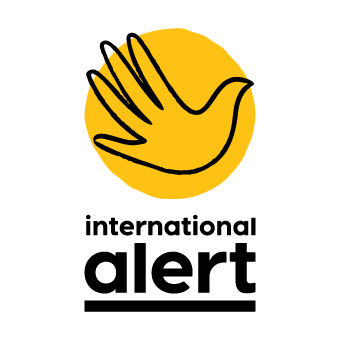 DESCRIPTION DE POSTE COMPETENCES ET EXPERIENCES ESSENTIELLESCOMPETENCES ET EXPERIENCES DESIRABLESTitre du posteDirecteur.trice pays - MaliSous la responsabilité deDirecteur.trice regional.e - AfriqueResponsabilité de gestionGestionnaires de programme et projets, responsable finances et opérations, et consultants et chercheurs, le cas échéant.Lieu de travailBamako, MaliDurée du contrat 2 ans avec possibilité de prolongationRésumé du posteL'objectif de ce poste est de coordonner le travail de consolidation de la paix d'Alert au Mali, en gérant le programme pays d'Alert et en s’assurant que les projets produisent des résultats de consolidation de la paix de qualité. Le/la responsable pays supervise le travail du responsable de programme, des chefs de projet, des partenaires et garantit la qualité et l'exactitude des opérations de programme et de financement. Le/la titulaire du poste jouera un rôle central dans le renforcement de la consolidation de la paix au Mali, le développement du portefeuille d'Alert, le plaidoyer auprès des parties prenantes et la liaison avec tous les acteurs impliqués dans le travail de consolidation de la paix, de stabilisation et de gouvernance dans le pays. Le directeur/la directrice pays du Mali contribuera aux efforts d'Alert pour s'établir en tant qu'organisation crédible dans la région du Sahel en coordination avec son homologue au Niger/Burkina Faso. International Alert est une ONG de consolidation de la paix opérant au Mali depuis 2013. La programmation d'Alert au Mali se concentre sur la réconciliation communautaire, les relations état-citoyens et la gestion des ressources naturelles dans les régions de Koulikouro, Mopti, Ségou et Tombouctou.Le/la titulaire du poste agit en tant que leader au sein de l’organisation et membre de l'équipe de direction (XT) en rotation avec les autres directeurs.trices pays. Il/elle fait partie intégrante de l'équipe globale d'Alert (GLT), assurant la collaboration et l'apprentissage entre les équipes. Alert commence en 2023 le processus de développement de la prochaine stratégie organisationnelle ; le/la titulaire du poste contribuera à définir et à mettre en œuvre l'orientation future d'Alert.Fonctions et responsabilitésMise en place des opérations du programme paysÉtablir un bureau pays à Niamey, en gérant le budget opérationnel du pays afin d'obtenir les locaux et les ressources appropriés, y compris les fournisseurs de services (par exemple, banque, représentant légal, etc.).Recruter et gérer un responsable des finances et des opérations pour appuyer la gestion opérationnelle. Avec le soutien du département des opérations du siège et du responsable des finances et des opérations, s'assurer que les documents de politique et de procédure pertinents sont en place pour le programme pays du Niger (par exemple, les manuels de finances et d'administration, des Ressources humaines et de sécurité).Assurer la conformité avec les exigences légales nigériennes (y compris le renouvellement de l’autorisation pour opérer) et la liaison avec les acteurs gouvernementaux appropriés.Évaluer les processus pour l'enregistrement institutionnel au Burkina Faso. Si un financement des projets approprié est assuré, coordonner l'établissement d'un bureau au Burkina Faso, en veillant à la conformité statutaire et à la mise en place des documents de procédure interne.Leadership stratégique Mettre à jour l'approche stratégique d'Alert pour le Mali, et travailler avec l’homologue au Niger/Burkina Faso sur les approches régionales et transfrontalières. S'assurer que la stratégie de programmation est alignée avec les priorités de l'organisation, adaptée aux dynamiques locales et régionales, et qu'elle informe les décisions stratégiques.Se tenir informé(e) des analyses les plus récentes et des changements de contexte et de politique, ainsi que des événements clés et des opportunités.Entretenir des relations de collaboration avec des parties prenantes pertinentes, notamment avec le gouvernement et les dirigeants politiques, le secteur privé, les agences et institutions internationales, la société civile, les ONG nationales et internationales et les principaux bailleurs bilatéraux et multilatéraux.Assurer la visibilité d'Alert dans diverses plateformes de consolidation de la paix et d'ONG, et travailler avec l'équipe de plaidoyer et de communication pour améliorer le profil national et international. S'engager activement dans de nouvelles plateformes (conférences, des forums académiques, etc.) où Alert peut partager son expertise, contribuer aux débats et apprendre sur la consolidation de la paix dans la région.Levée de fondsMettre à jour et en œuvre un plan de levée de fonds, en identifiant les opportunités particulières pour Alert dans le domaine de consolidation de la paix au Mali et les principaux bailleurs et partenaires à engager. Avec le soutien des équipes globale et régionale de développement de programmes, mener la conception de programme et la levée de fonds pour le Niger et le Burkina Faso, y compris le développement de relations avec les donateurs, la présentation d'idées et la rédaction de propositions et budgets.Rechercher de manière proactive des opportunités de croissance dans la région, notamment des opportunités transfrontalières et multi-pays dans le Sahel.Représenter International Alert et assurer une liaison régulière avec les bailleurs et les partenaires stratégiques de mise en œuvre dans le pays et la région.Soutenir les processus de levée de fonds pour le Niger/Burkina Faso qui impliquent une mise en œuvre au Mali.Mise en œuvre des programmes Veiller à ce que la programmation actuelle d'Alert au Mali conduit à une consolidation de la paix effective. Soutenir directement la mise en œuvre des projets et la gestion des subventions au besoin, notamment en effectuant des visites de terrain et de suivi.Soutenir les équipes projet pour coordonner et communiquer efficacement avec les partenaires de mise en œuvre.Gérer les relations avec les bailleurs et les consultants pour l'exécution des contrats.Veiller à ce que le programme dispose de plans de suivi et d'évaluation effectives.Créer un espace pour l’apprentissage et assurer une gestion efficace des connaissances au sein de l'équipe et la communication de l'impact et des résultats à divers publics.Assurer un processus rigoureux d'identification de nouveaux partenaires locaux et investir stratégiquement dans l'accompagnement des partenaires. Contribuer aux rapports internes et externes, en mettant en évidence l'impact du programme et les leçons apprises. Gestion des ressources humainesAssurer la supervision directe du staff et des consultants, en veillant à ce que tous les membres du personnel aient des rôles et des responsabilités clairs. Assurer la diversité et l'équité dans les processus de recrutement.Assurer une structuration appropriée de l'équipe adaptée aux futurs nouveaux projets. Mener le recrutement de nouveaux postes dans l'équipe, y compris l'identification du personnel technique approprié pour l'exécution des contrats de consultance.Offrir au personnel des possibilités d'apprentissage et de développement, et suivre le progrès du personnel en termes de capacités et connaissances.Promouvoir la coordination et l'apprentissage au sein de l'équipe et aux niveaux régional et organisationnel. Tenir le personnel concerné responsable de répondre aux demandes des collègues aux niveaux régional et du siège et servir de médiateur dans ces relations.Assurer le respect des politiques d'Alert en matière de recrutement, de rétention et de gestion de performance du personnel. S'assurer que les procédures RH et administratives sont conformes aux lois pertinentes, à la politique globale d'Alert et aux exigences spécifiques des bailleurs.Gestion financière et opérationnelle Assurer la conformité des procédures financières, d’achat et d’administration avec la législation et les procédures locales ainsi qu'avec les règlements des bailleurs.Gérer le budget du programme et prendre des mesures correctives pour minimiser et/ou combler les écarts de financement. Assurer une planification réaliste et une mise en œuvre efficace par les chefs de projet et les équipes afin d'atteindre les objectifs de dépense budgétaire, en surveillant les écarts pour éviter les dépassements ou les sous-dépenses. S'assurer que les budgets et les prévisions soient réalistes et exacts.Assurer la soumission à temps des rapports financiers mensuels et d'autres données au siège, aux bailleurs et aux autorités locales, en assurant l’exactitude des informations.S'assurer que les politiques et pratiques de gestion financière du programme sont conformes au manuel financier global d'Alert, garantir une utilisation efficace des ressources financières par le personnel et les partenaires, et minimiser le risque de fraude.Conformément aux procédures de sécurité d'Alert, gérer la sécurité du personnel et des consultants, en veillant à ce que tous les employés et les consultants soient informés des procédures de sécurité d'Alert et les respectent. Assurer une évaluation continue des risques et superviser la mise à jour des procédures opérationnelles standard et des documents de politique.Contribuer au développement organisationnel d'International AlertEn tant que membre de l'équipe globale de leadership d'Alert, contribuer au développement de l'organisation, en soulevant et en s'engageant sur les questions organisationnelles ; à l'élaboration des politiques et au développement du personnel, aux ateliers stratégiques régionaux et aux discussions au niveau de l'organisation.Jouer un rôle actif dans le partage des connaissances et de l’apprentissage au sein de l'équipe et d'Alert dans son ensemble, notamment en participant aux discussions thématiques et régionales. Fournir des informations sur l'avancement du programme et des mises à jour contextuelles au Directeur régional Afrique et à d'autres collègues, au besoin.Prendre des mesures proactives pour s'assurer que des relations efficaces sont créées et maintenues avec le personnel dans toute l'organisation.MobilitéLe poste est basé à Bamako, Mali avec des déplacements sur le terrain dans le pays. Des déplacements peuvent également être nécessaires au bureau pays d'Alert au Niger, ainsi qu’au Burkina Faso et aux bureaux des sièges européens d'Alert pour des événements organisationnels et l'engagement avec des parties prenantes clés.Expérience de la mise en œuvre de programmes de consolidation de la paix ou de transformation des conflits et de travail dans des environnements en conflit. Connaissance approfondie des contextes politiques, sociaux et culturels et des dynamiques de conflit du Mali et du grand Sahel. Expérience de la mise en place d'opérations dans un nouveau site ou du soutien direct aux processus de lancement opérationnel de programme.Expérience de la gestion d'équipes pour la mise en œuvre et le suivi de programmes. Solide expérience de la gestion programmatique et financière des subventions.Expérience avérée de levée de fonds (y compris le développement d'idées de programmes, l'obtention du financement et la gestion des relations avec les bailleurs).Une expérience importante en gestion séniore (directeur.trice pays, directeur.trice de programme, etc.) dans un contexte fragile ou affecté par le conflit. Solides compétences en gestion, notamment capacité à établir des priorités, à planifier et à déléguer, et flexibilité pour s'adapter à des circonstances fluides.Capacité de réflexion stratégique, fortes compétences analytiques, excellente capacité à saisir des idées complexes et à communiquer efficacement.Excellentes compétences en matière de communication interpersonnelle, de plaidoyer et de mise en réseau, avec la capacité de s'engager auprès de divers d'acteurs.Capacité à travailler de manière autonome et indépendante.Maîtrise du français et bonne connaissance pratique de l'anglais.Des relations solides avec la société civile, les bailleurs et les ONG au Mali Excellentes compétences rédactionnelles, y compris une expérience de la rédaction de rapports et d'analyses.Expérience de la gestion du personnel à distance Expérience de la supervision et de la contribution à des recherches qualitatives et quantitatives Compétence en langues locales largement parlées au Mali 